COPPA UPDATE MARCH/JUNE 202216 TripsBreakdown:WCPFC Key Species                                                  Kg                           % of Total CatchDetails available as needed. The 2 turtles were released and the manta ray was retained. No sharks were reported caught but sharks hooked and released were also not reported.UPDATED for June to December 2022 (16 Trips – Catch Data by Weight in KG.)Note that all sharks and turtles were reported to be caught in bait net gear and not on handlines. All were released.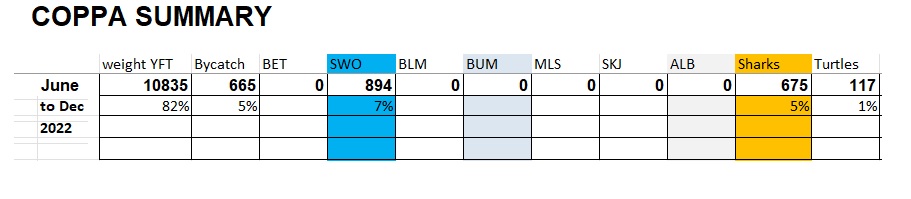 END SRF221228SDYellowfin Tuna  YFT8,68180%Bigeye Tuna BET00%Albacore ALB00%Swordfish SWO1,43713%Black Marlin BLM3203%Blue Marlin BUM40< 1%Skipjack SKJ00Sharks BE Thresher, Oceanic Whitetip and Blue (MANTA)1151%Marine Turtles  Green and Olive Ridley20< 1%All other bycatch (details available)1441%